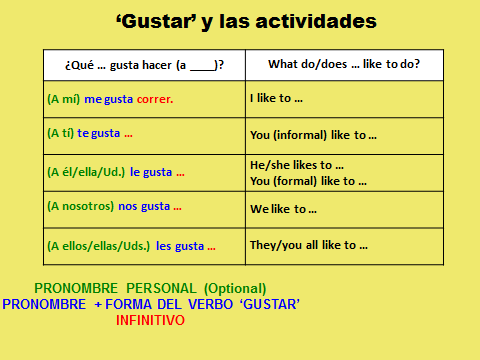 Here is the structure to talk about other people’s likes: ¿Qué _____ gusta hacer a _____?______   __________________   ______   ____________  ________________.         My mom                         (she) likes                            to….______    __________________   ______   ____________  _______________.         My friends                       (they) like                            to…______    ______________  ___   ______   _____  ______   __________   ________.         My friends                       and          I                        (we) like                      to... 